Town of Porter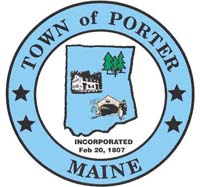 Selectmen’s Office									71 Main StreetPorter, Maine 04068Phone:  207-625-8344Fax:       207-625-4120Web:    www.portermaine.orgSnowplowing BidsBids are now being accepted for snow removal and sanding for approximately 43 miles of town ways for the Town of Porter. All bids must be received in the Town Office by 5PM on June 21, 2019, in a sealed envelope marked SNOWPLOW BID.Bids will be opened at 9AM on June 24, 2019.Bids are for a 5 (five) year contract.The selectmen reserve the right to reject any and all bids.BIDDER INFORMATION:NAME: _________________________________________________DBA/ ___________________________________________________ADDRESS: ______________________________________________TEL:	__________________________________________________ I CURRENTLY HAVE: (CIRCLE ALL THAT APPLY)GENERAL LIABILITY INSURANCE AUTO INSURANCEWORKERS COMP INSURANCE OR CERTIFICATE FROM WC BOARD. I, ___________________________________, DO HEREBY PLACE THE FOLLOWING BID:2019 – 2020 Season:  $_________________2020 – 2021 Season:  $_________________2021 – 2022 Season:  $_________________2022 – 2023 Season:  $_________________2023 – 2024 Season:  $_________________REFERENCES:________________________________________________________________

________________________________________________________________


OTHER CONTRACTS CURRENTLY ASSIGNED TO YOU:________________________________________________________________

________________________________________________________________

ALL BIDDERS MUST BE PRESENT AT THE TOWN HALL FOR A SITE VISIT ON JUNE 17, 2019 at 9AM.   BIDS FROM BIDDERS NOT PRESENT FOR THE SITE VISIT WILL NOT BE ACCEPTED.SIGNED,_________________________________
	CONTRACTOR